Stewardship Agenda for Meeting #4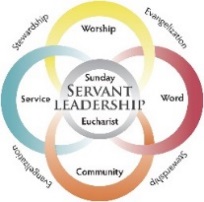 Date:			Time:			Location:Meeting Preparation: (For Team Chairperson)Bring laptop to show video, set up projector if available, ensure WFI connection/password prior to start of meeting.Read Chapters 5 and 6Copies of any documents for all individuals.On a date before this meeting, the records of the previous three meetings should be shared with the team.  Upon receipt of those records, all team members should review the thoughts and ideas contained therein and highlight those thoughts or ideas which they feel should be part of the Plan.  These highlighted ideas should be brought to Meeting #4Parish Participant Prework:  Please read Chapters 5 and 6 of Grateful Disciples prior to meeting #4.  Please review the thoughts and ideas shared from the previous meetings and highlight those ideas which you feel should be part of your parish’s Stewardship Plan.  Bring these highlighted ideas to Meeting #4*It is vitally important that someone keep a detailed record of the thoughts and ideas generated at this meeting.  This recorded information will be essential to solidifying your Plan. An easel pad/flip chart can be a great way to do this.   Also, please keep your Pastoral Plan (if you have one) readily available to consult.Prayer:  A Steward’s Prayer to the Holy Spirit								5 minsIt can be found on page 63 of Grateful Disciples, all read out loud and together.  (Or choose one of the other prayers from the 12 months of Stewardship Resource)Watch video: Commit to Annual Renewal									5 minshttps://vimeo.com/282677440Follow Meeting Guide #4 in order to complete the next steps:Review of thoughts and ideas									10 minsCome to agreement										20 mins Choose persons responsible for each step of the Plan						10 minsFollow-up												10 minsOnce responsible persons have committed to working on the chosen steps for the coming year, they further commit to creating action plans in the coming weeks.  These action plans will specify how the goal will be accomplished and might include persons responsible, a budget, a timeline, etc.Agree upon a time when the Team will regather, in order to be sure that each step of the plan has persons committed to completing it, and that a plan for doing so has been developed.  A meeting within one month would be ideal.Wrap up													5 minsReview dates, locations, and responsibilities for future meetings throughout the year. Regular meetings will be helpful in keeping the Parish Stewardship Plan on-track.  The team might choose to meet each month or every other month.Congratulate yourselves on a job well done!